Projektas   Vadovaudamasi Lietuvos Respublikos vietos savivaldos įstatymo 16 straipsnio 2 dalies 18 ir 37 punktais, Lietuvos Respublikos Vyriausybės 2002 m. lapkričio 19 d. nutarimo Nr. 1798 ,,Dėl nuomos mokesčio už valstybinę žemę“ 1 punkto 1.4  ir 1.8 papunkčiais, Lietuvos Respublikos Vyriausybės 2003 m. lapkričio 10 d. nutarimo Nr. 1387 „Dėl žemės nuomos mokesčio už valstybinės žemės sklypų naudojimą“ 3 ir 8 punktais, Pagėgių savivaldybės taryba  n u s p r e n d ž i a:	1. Nustatyti valstybinės žemės, išnuomojamos (išnuomotos) ne aukciono būdu, nuomos mokesčio tarifą 2019 metams pagal pagrindinę žemės naudojimo paskirtį ir naudojimo būdus bei verčių zonas nuo žemės mokestinės vertės:	1.1. 29.1 zona (Pagėgių miestas):	1.1.1. žemės ūkio žemei – 0,4 procentai;	1.1.2. gyvenamųjų teritorijų žemei – 0,3 procentai;	1.1.3. komercinės paskirties objektų teritorijų − 2,5 procentai;	1.1.4. pramonės ir sandėliavimo objektų, inžinerinės infrastruktūros, naudingųjų iškasenų, rekreacinių, visuomeninės paskirties teritorijų − 4 procentai.	1.2. 29.2 zona (Panemunės miestas):	1.2.1. žemės ūkio žemei – 0,4 procentai;	1.2.2. gyvenamųjų teritorijų žemei – 0,3 procentai;	1.2.3. komercinės paskirties objektų teritorijų − 2,5 procentai;	1.2.4. pramonės ir sandėliavimo objektų, inžinerinės infrastruktūros, naudingųjų iškasenų, rekreacinių, visuomeninės paskirties teritorijų − 4 procentai.	1.3. 29.3 zona (Bardinų k., Bitėnų k., Karceviškių k., Krakeniškių k., Kucių k., Lazdėnų k., Nausėdų k., Pageldynių k., Pelenių k., Plaškių k., Plaušvarių k., Sokaičių k., Šakininkų k., Šereitlaukio k., Šunelių k., Vėžininkų k., Vičių k.):	1.3.1. žemės ūkio žemei – 1,8 procentai;	1.3.2. gyvenamųjų teritorijų žemei – 1,5 procentai;	1.3.3. komercinės paskirties objektų teritorijų −  2,5 procentai;	1.3.4. pramonės ir sandėliavimo objektų, inžinerinės infrastruktūros, naudingųjų iškasenų, rekreacinių, visuomeninės paskirties teritorijų − 4 procentai.	1.4. 29.4 zona (Vilkyškių miestelis):	1.4.1. žemės ūkio žemei – 1,8 procentai;	1.4.2. gyvenamųjų teritorijų žemei – 0,8 procentai;	1.4.3. komercinės paskirties objektų teritorijų  − 2,5 procentai;	1.4.4. pramonės ir sandėliavimo objektų, inžinerinės infrastruktūros, naudingųjų iškasenų, rekreacinių, visuomeninės paskirties teritorijų − 4 procentai.	1.5. 29.5 zona (Adomiškių k., Aleknų k., Anužių k., Aušgirių k., Bajėnų k., Baltupėnų k., Barkūnų k., Benininkų k., Berštininkų k., Birštoniškių k., Būbliškės k., Daubarų k., Dinkių k., Eistraviškių k., Endrikaičių k., Endriškių k., Gailiškių k., Genių k., Girgždų k., Grigoraičių k., Gudų k., Jonikaičių k., Kalvaičių k., Keleriškių k., Kentrių k., Kerkutviečių k., Kiūpelių k., Kovgirių k., Kriokiškių k., Kulmenų k., Kuturių k., Lindikų k., Lumpėnų k., Mantvilaičių k., Mažaičių k., Mažrimaičių k., Mikytų k., Minjotų k., Mociškių k., Natkiškių k., Naujapievių k., Naujininkų k., Nausėdų k., Nepertlaukių k., Opstainėlių k., Opstainių k., Pagėgių k., Pagenančių k., Pakamonių k., Palumpių k., Pavilkių k., Pempynės k., Pėteraičių k., Piktupėnų k., Pleinės k., Raudondvario k., Rėžių k., Ropkojų k., Rukų k., Saulių k., Skrodlių k., Smukutės k., Sodėnų k., Spengių k., Stygliškių k., Stoniškių k., Strazdų k., Strazdelių k., Stripeikių k., Stumbragirių k., Sūdėnų k., Šilgalių k., Šlepų k., Tamošaičių k., Timsrių k., Trakininkų k., Tutlių k., Užbalių k., Vartūliškių k., Vėlaičių k., Vidgirių k., Vydutaičių k., Žagmantų k., Žagmantėlių k., Žemučių k., Žukų k.):	1.5.1. žemės ūkio žemei – 1,8 procentai;	1.5.2. gyvenamųjų teritorijų žemei – 1,5 procentai;	1.5.3. komercinės paskirties objektų teritorijų − 2,5 procentai;	1.5.4. pramonės ir sandėliavimo objektų, inžinerinės infrastruktūros, naudingųjų iškasenų, rekreacinių, visuomeninės paskirties teritorijų − 4 procentai.	1.6. Valstybinės žemės nuomininkams ir naudotojams, kurių žemė (neatsižvelgiant į žemės paskirtį)  įtraukta į nenaudojamų žemės sklypų sąrašą, taikyti 4 proc. žemės vertės mokesčio tarifą.2. Nustatyti valstybinės žemės nuomos mokesčiu neapmokestinamus žemės sklypų dydžius asmenims, kuriems nustatytas 0–40 procentų darbingumo lygis (iki 2007 m. birželio 30 d. – I ir II grupės invalidams), asmenims, kuriems sukako senatvės pensijos amžius, nepilnamečiams vaikams (iki jiems sukaks 18 metų, dieninių skyrių mokymo įstaigų moksleiviams ir studentams), jei šių žemės savininkų šeimose apmokestinamo laikotarpio pradžioje nėra darbingų asmenų:	2.1. miestų teritorijoje – 0,05 ha;	2.2. kaimo vietovėje – 1,00 ha. 	3. Sprendimo 2 punkte nustatytos mokesčio lengvatos už nuomojamą valstybinę žemę taikyti asmenims, neturintiems šio mokesčio įsiskolinimo. 4. Sprendimą paskelbti Teisės aktų registre ir Pagėgių savivaldybės interneto svetainėje www.pagegiai.lt.Šis sprendimas gali būti skundžiamas Regionų apygardos administracinio teismo Klaipėdos rūmams (Galinio Pylimo g. 9, 91230 Klaipėda) Lietuvos Respublikos administracinių bylų teisenos įstatymo nustatyta tvarka per 1 (vieną) mėnesį nuo sprendimo paskelbimo dienos. SUDERINTA:Lumpėnų seniūnijos seniūnė,einanti administracijos direktoriaus pareigas		                            Danguolė Mikelienė		           	Dokumentų valdymo ir teisės skyriausvyriausiasis specialistas                                                                          Valdas Vytuvis                                    Civilinės metrikacijos ir viešosios tvarkos skyriaus vyriausioji specialistė − kalbos ir archyvo tvarkytoja                             Laimutė MickevičienėParengė Turto ir ūkio skyriaus vedėjasBronislovas BudvytisPagėgių savivaldybės tarybos  	veiklos reglamento  	2 priedasDĖL NUOMOS MOKESČIO UŽ VALSTYBINĘ ŽEMĘ IR ŽEMĖS NUOMOS MOKESČIO UŽ VALSTYBINĖS ŽEMĖS SKLYPŲ NAUDOJIMĄ TARIFŲ IR LENGVATŲ NUSTATYMO 2019 METAMS AIŠKINAMASIS RAŠTAS2019 05 16Parengto projekto tikslai ir uždaviniaiVadovaujantis Lietuvos Respublikos vyriausybės 2002 m. lapkričio 19 d. nutarimu Nr. 1798 ,,Dėl nuomos mokesčio už valstybinę žemę”, savivaldybės taryba nustato konkretų nuomos mokesčio už valstybinę žemę, išnuomotą be aukciono, tarifą metams, kuris negali būti mažesnis kaip 0,1 procento ir didesnis kaip 4 procentai žemės vertės.            2. Kaip šiuo metu yra sureguliuoti projekte aptarti klausimaiMokesčio administratorius fiziniams asmenims žemės nuomos mokesčio dydį apskaičiuoja ir apie tai informuoja iki lapkričio 1 dienos. Juridiniai asmenys pagal pateiktus kadastro duomenis patys apskaičiuoja žemės nuomos mokesčio dydį.3. Kokių teigiamų rezultatų laukiamaPriėmus sprendimą tikimasi, kad bus surinktos mokesčių pajamos į biudžetą.             4. Galimos neigiamos priimto projekto pasekmės ir kokių priemonių reikėtų imtis, kad tokių pasekmių būtų išvengta.Neigiamų pasekmių nenumatomaKokius galiojančius aktus (tarybos, mero, savivaldybės administracijos direktoriaus) reikėtų pakeisti ir panaikinti, priėmus sprendimą pagal teikiamą projektą.                    -Jeigu priimtam sprendimui reikės kito tarybos sprendimo, mero potvarkio ar administracijos direktoriaus įsakymo, kas ir kada juos turėtų parengti.                    - Ar reikalinga atlikti sprendimo projekto antikorupcinį vertinimąTaip.Sprendimo vykdytojai ir įvykdymo terminai, lėšų, reikalingų sprendimui įgyvendinti, poreikis (jeigu tai numatoma – derinti su Finansų skyriumi)Valstybinės žemės nuomos mokestį administruoja Savivaldybės administracijos Finansų skyrius. Valstybinės žemės nuomininkai žemės nuomos mokestį sumoka į savivaldybės biudžetą iki kalendorinių metų lapkričio 15 dienos. Papildomų Savivaldybės lėšų poreikio nėra.Projekto rengimo metu gauti specialistų vertinimai ir išvados, ekonominiai apskaičiavimai (sąmatos)  ir konkretūs finansavimo šaltiniai                    - Projekto rengėjas ar rengėjų grupė.Turto ir ūkio skyriaus vedėjas Bronislovas BudvytisKiti, rengėjo nuomone,  reikalingi pagrindimai ir paaiškinimai.Turto ir ūkio skyriaus vedėjas                                                      Bronislovas Budvytis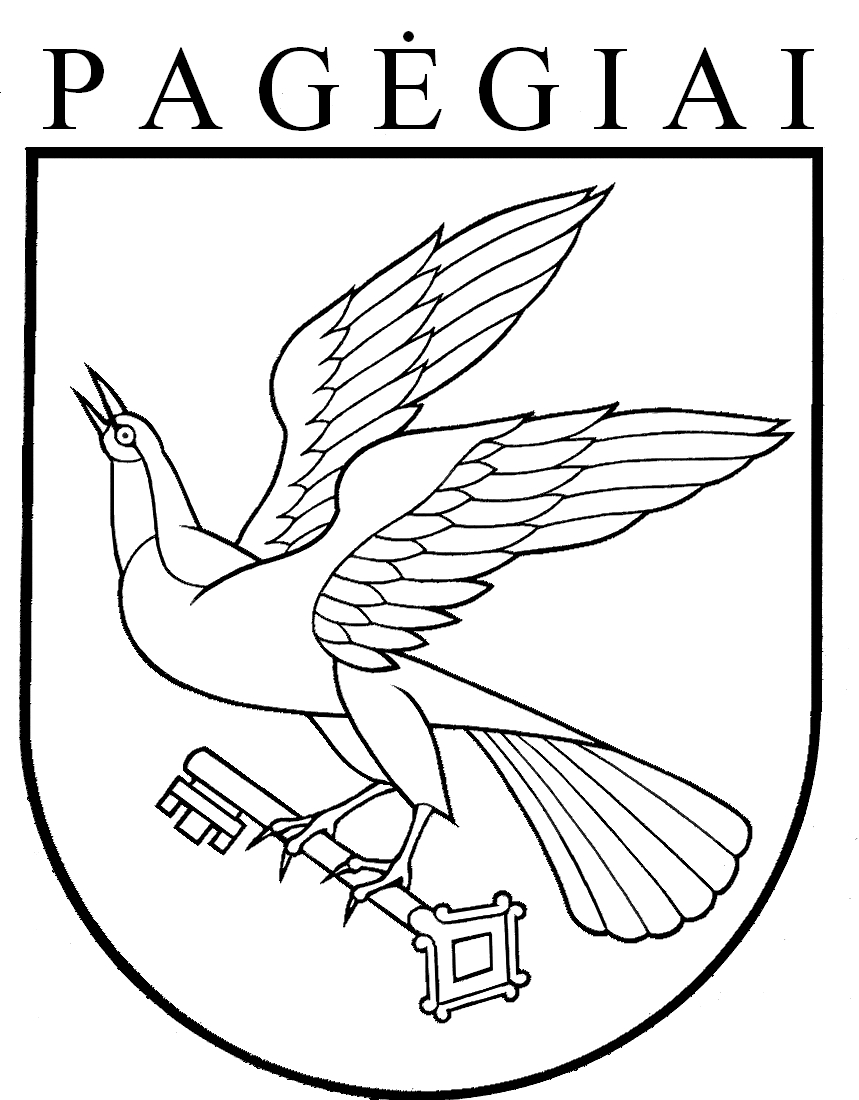 Pagėgių savivaldybės tarybaSPRENDIMASDĖL NUOMOS MOKESČIO UŽ VALSTYBINĘ ŽEMĘ IR ŽEMĖS NUOMOS MOKESČIO UŽ VALSTYBINĖS ŽEMĖS SKLYPŲ NAUDOJIMĄ TARIFŲ IR LENGVATŲ NUSTATYMO 2019 METAMS 2019 m. gegužės 16 d. Nr. T1-93Pagėgiai